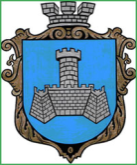 Українам. Хмільник  Вінницької областіР О З П О Р Я Д Ж Е Н Н Я МІСЬКОГО  ГОЛОВИ                                                                            від 18.01.2023 р.                                                             №33–рПро проведення   черговогозасідання виконавчого комітетуХмільницької міської ради    Відповідно до п.п.2.2.3 пункту 2.2 розділу 2 Положення про виконавчий комітет Хмільницької міської ради 7 скликання, затвердженого  рішенням 46 сесії міської ради 7 скликання від 22.12.2017р. №1270,п.10 статті 9 Закону України «Про правовий режим воєнного стану»,розглянувши службові записки   начальника служби у справах дітей Хмільницької міської ради Тишкевича Ю.І., .,начальника Управління ЖКГ та КВ Хмільницької міської ради Києнко Г.Г.,начальника Відділу культури і туризму Хмільницької міської ради Цупринюк Ю.С.,  начальника управління агроекономічного розвитку та євроінтеграції Хмільницької міської ради Підвальнюка Ю.Г., начальника фінансового управління Хмільницької міської ради Тищенко Т.П.,в.о. начальника управління праці та соціального захисту населення Хмільницької міської ради Перчук Л.П.,начальника відділу з питань охорони здоров»я Хмільницької міської ради Буликова С.Є.,  керуючись ст.42, ст.59 Закону України „Про місцеве самоврядування в Україні”:Провести  чергове засідання виконавчого комітету Хмільницької   міської  ради  19 січня 2023 року о 10.00 год., на яке винести наступні питання:2.Загальному відділу Хмільницької міської ради( О.Д.Прокопович) довести це розпорядження до членів виконавчого комітету Хмільницької міської ради та всіх зацікавлених суб’єктів.3.Контроль за виконанням цього розпорядження залишаю за собою.                Міський голова                Микола ЮРЧИШИНС.МаташО.ПрокоповичО.Тендерис1Про затвердження  фінансового  плану КП «Аптека №265» на 2023 рікПро затвердження  фінансового  плану КП «Аптека №265» на 2023 рікПро затвердження  фінансового  плану КП «Аптека №265» на 2023 рікДоповідає: Зенова Лариса Олександрівна                          В. о. директора  КП «Аптека №265»                В. о. директора  КП «Аптека №265»                2Про надання пільг з оплати за навчання учнів основного контингенту  комунального позашкільного навчального закладу     Хмільницька школа мистецтв на 2023 рікПро надання пільг з оплати за навчання учнів основного контингенту  комунального позашкільного навчального закладу     Хмільницька школа мистецтв на 2023 рікПро надання пільг з оплати за навчання учнів основного контингенту  комунального позашкільного навчального закладу     Хмільницька школа мистецтв на 2023 рікДоповідає: Цупринюк Юлія СтепанівнаНачальник Відділу культури і туризму Хмільницької міської радиНачальник Відділу культури і туризму Хмільницької міської ради3Про встановлення лімітів споживання енергоносіїв та водопостачання бюджетним установам Хмільницької міської територіальної громади на 2023 рікПро встановлення лімітів споживання енергоносіїв та водопостачання бюджетним установам Хмільницької міської територіальної громади на 2023 рікПро встановлення лімітів споживання енергоносіїв та водопостачання бюджетним установам Хмільницької міської територіальної громади на 2023 рікДоповідає: Підвальнюк Юрій Григорович   Начальник управління агроекономічного розвитку та євроінтеграції Хмільницької міської ради Начальник управління агроекономічного розвитку та євроінтеграції Хмільницької міської ради 4Про фінансування з місцевого бюджету коштів для надання одноразової матеріальної допомоги громадянам, які перебувають у складному матеріальному становищі внаслідок важких життєвих обставин (важкого захворювання, стихійного лиха, пожежі та інших ускладнюючих обставин)  Про фінансування з місцевого бюджету коштів для надання одноразової матеріальної допомоги громадянам, які перебувають у складному матеріальному становищі внаслідок важких життєвих обставин (важкого захворювання, стихійного лиха, пожежі та інших ускладнюючих обставин)  Про фінансування з місцевого бюджету коштів для надання одноразової матеріальної допомоги громадянам, які перебувають у складному матеріальному становищі внаслідок важких життєвих обставин (важкого захворювання, стихійного лиха, пожежі та інших ускладнюючих обставин)  Доповідає:  Перчук Людмила Павлівна                                          В. о. начальника управління праці та соціального захисту населення Хмільницької міської ради                В. о. начальника управління праці та соціального захисту населення Хмільницької міської ради                5Про фінансування з місцевого бюджету коштів для надання одноразової матеріальної допомоги громадянам, які перебувають у складному матеріальному становищі внаслідок важких життєвих обставин, відповідно до висновків депутатів Хмільницької міської ради  Про фінансування з місцевого бюджету коштів для надання одноразової матеріальної допомоги громадянам, які перебувають у складному матеріальному становищі внаслідок важких життєвих обставин, відповідно до висновків депутатів Хмільницької міської ради  Про фінансування з місцевого бюджету коштів для надання одноразової матеріальної допомоги громадянам, які перебувають у складному матеріальному становищі внаслідок важких життєвих обставин, відповідно до висновків депутатів Хмільницької міської ради  Доповідає: Перчук Людмила Павлівна                                       В. о. начальника управління праці та соціального захисту населення Хмільницької міської ради               В. о. начальника управління праці та соціального захисту населення Хмільницької міської ради               6Про фінансування з місцевого бюджету коштів для надання одноразової матеріальної допомоги внутрішньо переміщеним особам на вирішення вкрай складних життєвих ситуаційПро фінансування з місцевого бюджету коштів для надання одноразової матеріальної допомоги внутрішньо переміщеним особам на вирішення вкрай складних життєвих ситуаційПро фінансування з місцевого бюджету коштів для надання одноразової матеріальної допомоги внутрішньо переміщеним особам на вирішення вкрай складних життєвих ситуаційДоповідає:  Перчук Людмила Павлівна                                                      Доповідає:  Перчук Людмила Павлівна                                                      В. о. начальника управління праці та соціального захисту населення Хмільницької міської ради                     7Про фінансування з місцевого бюджету  коштів для надання одноразової матеріальної допомоги сім’ям  військовослужбовців, які загинули чи померли  захищаючи незалежність, суверенітет та територіальну цілісність України, під час здійснення заходів із забезпечення національної безпеки і оборони, відсічі і стримування збройної агресії Російської Федерації на території України, а також  під час операції  об’єднаних сил, на поховання на території населених пунктів, що входять до складу Хмільницької міської територіальної  громадиПро фінансування з місцевого бюджету  коштів для надання одноразової матеріальної допомоги сім’ям  військовослужбовців, які загинули чи померли  захищаючи незалежність, суверенітет та територіальну цілісність України, під час здійснення заходів із забезпечення національної безпеки і оборони, відсічі і стримування збройної агресії Російської Федерації на території України, а також  під час операції  об’єднаних сил, на поховання на території населених пунктів, що входять до складу Хмільницької міської територіальної  громадиПро фінансування з місцевого бюджету  коштів для надання одноразової матеріальної допомоги сім’ям  військовослужбовців, які загинули чи померли  захищаючи незалежність, суверенітет та територіальну цілісність України, під час здійснення заходів із забезпечення національної безпеки і оборони, відсічі і стримування збройної агресії Російської Федерації на території України, а також  під час операції  об’єднаних сил, на поховання на території населених пунктів, що входять до складу Хмільницької міської територіальної  громадиДоповідає:  Перчук Людмила Павлівна                                                      Доповідає:  Перчук Людмила Павлівна                                                      В. о. начальника управління праці та соціального захисту населення Хмільницької міської ради                     8Про фінансування з місцевого бюджету  коштів для надання одноразової матеріальної допомоги мешканцям  Хмільницької міської територіальної громади, які є військовослужбовцями та отримали поранення, контузію, каліцтво, травми, захворювання під час захисту незалежності, суверенітету та територіальної цілісності України, здійснення заходів із забезпечення національної безпеки і оборони, відсічі і стримування збройної агресії Російської Федерації на території України, а також під час операції  об’єднаних силПро фінансування з місцевого бюджету  коштів для надання одноразової матеріальної допомоги мешканцям  Хмільницької міської територіальної громади, які є військовослужбовцями та отримали поранення, контузію, каліцтво, травми, захворювання під час захисту незалежності, суверенітету та територіальної цілісності України, здійснення заходів із забезпечення національної безпеки і оборони, відсічі і стримування збройної агресії Російської Федерації на території України, а також під час операції  об’єднаних силПро фінансування з місцевого бюджету  коштів для надання одноразової матеріальної допомоги мешканцям  Хмільницької міської територіальної громади, які є військовослужбовцями та отримали поранення, контузію, каліцтво, травми, захворювання під час захисту незалежності, суверенітету та територіальної цілісності України, здійснення заходів із забезпечення національної безпеки і оборони, відсічі і стримування збройної агресії Російської Федерації на території України, а також під час операції  об’єднаних силДоповідає:  Перчук Людмила Павлівна                                                      Доповідає:  Перчук Людмила Павлівна                                                      В. о. начальника управління праці та соціального захисту населення Хмільницької міської ради                     9Про створення міжвідомчої ради з питань сім’ї, соціальної підтримки сімей Захисників та Захисниць, інтеграції внутрішньо переміщених сімей (осіб), гендерної рівності, запобігання домашньому насильству та протидії торгівлі людьмиПро створення міжвідомчої ради з питань сім’ї, соціальної підтримки сімей Захисників та Захисниць, інтеграції внутрішньо переміщених сімей (осіб), гендерної рівності, запобігання домашньому насильству та протидії торгівлі людьмиПро створення міжвідомчої ради з питань сім’ї, соціальної підтримки сімей Захисників та Захисниць, інтеграції внутрішньо переміщених сімей (осіб), гендерної рівності, запобігання домашньому насильству та протидії торгівлі людьмиДоповідає:  Перчук Людмила Павлівна                                                      Доповідає:  Перчук Людмила Павлівна                                                      В. о. начальника управління праці та соціального захисту населення Хмільницької міської ради                     10Про затвердження в новому                                                                                     складі постійно діючої  комісії  з питань визначення                                                                                              стану зелених насаджень в населених пунктахХмільницької міської територіальної громадиПро затвердження в новому                                                                                     складі постійно діючої  комісії  з питань визначення                                                                                              стану зелених насаджень в населених пунктахХмільницької міської територіальної громадиПро затвердження в новому                                                                                     складі постійно діючої  комісії  з питань визначення                                                                                              стану зелених насаджень в населених пунктахХмільницької міської територіальної громадиДоповідає: Шмаль Олександр ГеннадійовичДоповідає: Шмаль Олександр ГеннадійовичНачальник відділу житлово-комунального господарства    Управління  житлово-комунального господарства та комунальної власності Хмільницької міської ради11Про розгляд заяв громадян  щодо надання дозволу на укладання договору про поділ спадщиниПро розгляд заяв громадян  щодо надання дозволу на укладання договору про поділ спадщиниПро розгляд заяв громадян  щодо надання дозволу на укладання договору про поділ спадщиниДоповідає: Тишкевич Юрій Іванович            Доповідає: Тишкевич Юрій Іванович            Начальник служби у справах дітей Хмільницької міської ради12Про надання  малолітній  Т.Є.О., 20__ р.н. статусу дитини, позбавленої батьківського піклуванняПро надання  малолітній  Т.Є.О., 20__ р.н. статусу дитини, позбавленої батьківського піклуванняПро надання  малолітній  Т.Є.О., 20__ р.н. статусу дитини, позбавленої батьківського піклуванняДоповідає: Тишкевич Юрій Іванович            Доповідає: Тишкевич Юрій Іванович            Начальник служби у справах дітей Хмільницької міської ради13Про надання  малолітній  Т.О.О., 20__ р.н. статусу дитини, позбавленої батьківського піклування. Про надання  малолітній  Т.О.О., 20__ р.н. статусу дитини, позбавленої батьківського піклування. Про надання  малолітній  Т.О.О., 20__ р.н. статусу дитини, позбавленої батьківського піклування. Доповідає:  Тишкевич Юрій Іванович             Доповідає:  Тишкевич Юрій Іванович             Начальник служби у справах дітей Хмільницької міської ради14Про надання дозволу громадянам Ф.Я.М. та Ф.Д.І. на укладання договору про припинення права на аліменти, у зв’язку з передачею права власності на _ частину квартири на ім’я малолітнього сина Ф.І.Я., 20__ р.н.Про надання дозволу громадянам Ф.Я.М. та Ф.Д.І. на укладання договору про припинення права на аліменти, у зв’язку з передачею права власності на _ частину квартири на ім’я малолітнього сина Ф.І.Я., 20__ р.н.Про надання дозволу громадянам Ф.Я.М. та Ф.Д.І. на укладання договору про припинення права на аліменти, у зв’язку з передачею права власності на _ частину квартири на ім’я малолітнього сина Ф.І.Я., 20__ р.н.Доповідає:  Тишкевич Юрій Іванович             Доповідає:  Тишкевич Юрій Іванович             Начальник служби у справах дітей Хмільницької міської ради15Про надання дозволу громадянці  С.Л.С. на  дарування громадянці  С.Т.С.  житлового будинку з прибудовами, господарськими будівлями та  спорудами і земельних ділянок, де право користування має  неповнолітня Ц.К.С., 20__ р.н.Про надання дозволу громадянці  С.Л.С. на  дарування громадянці  С.Т.С.  житлового будинку з прибудовами, господарськими будівлями та  спорудами і земельних ділянок, де право користування має  неповнолітня Ц.К.С., 20__ р.н.Про надання дозволу громадянці  С.Л.С. на  дарування громадянці  С.Т.С.  житлового будинку з прибудовами, господарськими будівлями та  спорудами і земельних ділянок, де право користування має  неповнолітня Ц.К.С., 20__ р.н.Доповідає:  Тишкевич Юрій Іванович             Доповідає:  Тишкевич Юрій Іванович             Начальник служби у справах дітей Хмільницької міської ради16Про надання дозволу громадянину Ш.А.І.  на  дарування громадянці К.І.А.  житлового будинку з  господарськими будівлями та  спорудами і земельної ділянки, де право користування має  неповнолітня К.Г.А., 20__ р.н.Про надання дозволу громадянину Ш.А.І.  на  дарування громадянці К.І.А.  житлового будинку з  господарськими будівлями та  спорудами і земельної ділянки, де право користування має  неповнолітня К.Г.А., 20__ р.н.Про надання дозволу громадянину Ш.А.І.  на  дарування громадянці К.І.А.  житлового будинку з  господарськими будівлями та  спорудами і земельної ділянки, де право користування має  неповнолітня К.Г.А., 20__ р.н.Доповідає:  Тишкевич Юрій Іванович             Доповідає:  Тишкевич Юрій Іванович             Начальник служби у справах дітей Хмільницької міської ради17Про схвалення проекту рішення міської ради «Про внесення змін до рішення 36 сесії міської ради 8 скликання від 23.12.2022 року №1503 «Про бюджет Хмільницької міської територіальної громади на 2023 рік» Про схвалення проекту рішення міської ради «Про внесення змін до рішення 36 сесії міської ради 8 скликання від 23.12.2022 року №1503 «Про бюджет Хмільницької міської територіальної громади на 2023 рік» Про схвалення проекту рішення міської ради «Про внесення змін до рішення 36 сесії міської ради 8 скликання від 23.12.2022 року №1503 «Про бюджет Хмільницької міської територіальної громади на 2023 рік» Доповідає: Тищенко Тетяна Петрівна            Доповідає: Тищенко Тетяна Петрівна            Начальник фінансового управління Хмільницької міської ради      18Про перелік питань що виносяться на розгляд  позачергової 37  сесії Хмільницької міської ради 8 скликання  20 січня  2023 року         Про перелік питань що виносяться на розгляд  позачергової 37  сесії Хмільницької міської ради 8 скликання  20 січня  2023 року         Про перелік питань що виносяться на розгляд  позачергової 37  сесії Хмільницької міської ради 8 скликання  20 січня  2023 року         Доповідає: Крепкий Павло ВасильовичДоповідає: Крепкий Павло ВасильовичСекретар Хмільницької міської ради